СПИСОК ЛИТЕРАТУРЫ ДЛЯ ЧТЕНИЯ ЛЕТОМ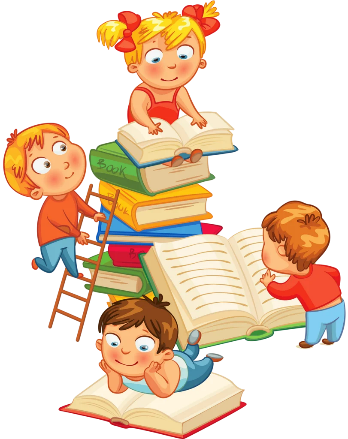 (переходим в 6 класс) 1. Гомер «Илиада», «Одиссея»2. Былины «Илья Муромец и Соловей -разбойник», «Садко», «Вольга и Микула Селянинович»3. Ф. Шиллер «Перчатка», «Кубок»4. Р.Л. Стивенсон «Вересковый мёд»5. «Повесть временных лет» («Сказание о белгородском киселе», «Сказание о походе князя Олега на Царьград», «Предание о смерти князя Олега»)6. А.С. Пушкин «Дубровский»7. И.С. Тургенев «Бежин луг»8. Н.С. Лесков «Левша»9. Л.Н. Толстой «Детство»10. А.П. Чехов «Толстый и тонкий», «Хамелеон», «Смерть чиновника»11. А.И. Куприн «Чудесный доктор»12. Б.Л. Васильев «Экспонат № …»13. Б.П. Екимов «Ночь исцеления»14. А. В. Жвалевский и Е. Б. Пастернак. «Правдивая история Деда Мороза» и др.15. В.Г. Распутин «Уроки французского»16. Р.П. Погодин «Кирпичные острова»17. Р.И. Фраерман «Дикая собака Динго, или Повесть о первой любви»15. Ю.И. Коваль «Самая лёгкая лодка в мире»16. А. В. Жвалевский и Е. Б. Пастернак. «Время всегда хорошее»17. С. В. Лукьяненко. «Мальчик и Тьма»18. В. В. Ледерман. «Календарь ма(й)я»19. Д. Дефо. «Робинзон Крузо»20. Дж. Свифт. «Путешествия Гулливера»21. Ж. Верн. «Дети капитана Гранта»22. Х. Ли. «Убить пересмешника»23. Дж. К. Роулинг. «Гарри Поттер и философский камень»24. Дж. К. Роулинг. «Гарри Поттер и тайная комната»25. Д. У. Джонс. «Дом с характером»